Revisions proposed:This contribution updates Annex 4 of 7D/244-E to include more information regarding current and proposed missions to build radio astronomy facilities on the shielded zone of the Moon. To retain the focus on mission concepts, some proposed sections have been split into a separate Report (see separate input contribution).Attachment: 1ATTACHMENTWorking Document towards a Preliminary
Draft New Report ITU-R RA.[SZM]Radio astronomy facilities on the MoonTABLE OF CONTENTS1	IntroductionRadio astronomy is the study of naturally occurring radio emission of cosmic sources to understand the properties and evolution of astronomical objects and the universe. Measurement of the intensity of radio emission from cosmic sources provides information about the physical processes that dominate the formation and evolution of structures, from the largest scales to the smallest in the universe. Radio astronomy observations include both measurement of line intensities, which arise from quantum mechanical transitions of atoms and molecules, and of continuum emission, which arises from a variety of processes, including thermal and synchrotron radiation. Access to the full electromagnetic spectrum is important to probe these physical processes in both the local and distant universe. cientific drivers to build radio telescopes on the Moon include the to observe cosmic sources in radio frequency bands that are not accessible Earth, either due to atmospheric absorption or due to human-made transmissions that overwhelm the faint natural emissions of cosmic sources. The  of the Moon, is a zone in which passive observations unhindered by interference as this part of the Moon’s surface is always facing away from Earth and is therefore shielded  Earth-based radio signals. As such, it is crucial to protect this unique region for passive scientific research. ey technology development for radio astronomy facilities to be built on the Moon include broad bandwidth receivers to increase the radio telescope’s sensitivity for radio continuum observations.The are in Recommendation ITU-R RA.314. These  occur at frequencies dictated by nature. One of the most prominent emission lines is the one that arises due to the spin flip of neutral hydrogen at a rest frequency of 1420.4058 MHz. Because hydrogen is ubiquitous in the universe, observations of this emission line provide the opportunity to probe the structure of the universe from the present day to the very distant past, including the epoch of reionization (EoR). However, due to the expansion of the universe, more distant cosmic radiation is redshifted relative to its rest-frame emission frequency (the redshift, z, is calculated as (femit – fobs)/fobs). Thus, scientific observations of the neutral hydrogen line range from observations close to its rest frequency to below 65 MHz. Radio telescopes located in the Shielded Zone of the Moon (SZM) will be able to measure the faint radio emission of the neutral hydrogen line from the most distant cosmic sources without contamination from human-made emissions and thus provide the most robust measure of the evolution of structure in the universe.As designated in the Radio Regulations (RR), Article 22.22.1, the SZM is the surface area and adjacent volume of space that are shielded from emissions originating from within 100 000 kilometres of Earth’s centre. This geographic region is isolated both from Earth-based emissions and also from potential interference arising from satellites orbiting the Earth. As stated in Section V of Article 22: 	22.22 	1) In the shielded zone of the Moon emissions causing harmful interference to radio astronomy observations and to other users of passive services shall be prohibited in the entire frequency spectrum except in the following bands:	22.23 	a) the frequency bands allocated to the space research service using active sensors;	22.24 	b) the frequency bands allocated to the space operation service, the Earth exploration-satellite service using active sensors, and the radiolocation service using stations on spaceborne platforms, which are required for the support of space research, as well as for radiocommunications and space research transmissions within the lunar shielded zone.	22.25	2) In frequency bands in which emissions are not prohibited by Nos. 22.22 to 22.24, radio astronomy observations and passive space research in the shielded zone of the Moon may be protected from harmful interference by agreement between administrations concerned.Articles 22.22 to 22.25 of the RR ensure that radio astronomy observations within the shielded zone of the Moon will be free from human-made interference throughout the majority of the radio spectrum. This unique resource will enable scientific discoveries that are not possible in the “radio loud” environment on Earth. This potential discovery space is especially favourable for detection of time-variable phenomena, where radio frequency interference (RFI) is particularly insidious, as RFI corrupts measurements that can never be re-acquired for these sources.Recommendation ITU-R RA.479 provides guidance on the protection of frequencies for radioastronomical measurements in the shielded zone of the Moon. In particular, Recommendation ITU-R RA.479 recommends:1	that, in planning the use of the radio spectrum, both nationally and internationally, account should be taken of the need to provide for radio astronomy observations in the SZM;2	that, in taking account of such a need, special attention should be given to those frequency bands in which observations are difficult or impossible from the surface of the Earth; 3	that the frequency spectrum should be used in the SZM in keeping with the preliminary guidelines contained in Annex 1;4	that special attention be paid to emissions into the SZM from deep-space platforms, satellites in the halo orbits near the Sun-Earth L2 point, satellites in the Earth-trailing orbits, or transmitters near or on the Moon;5	that in the frequency bands which would be considered for joint use by active and passive space stations in the SZM, radio astronomy observations should be protected from harmful interference. To this end appropriate discussions between concerned administrations may be conducted;6	that in-situ radiocommunication equipment developed for the environment of Mars or other planets should not be deployed in the SZM, but the choice of frequencies for the close proximity link in the SZM should follow the preliminary guidelines contained in Annex 1.Annex 1 of Recommendation ITU-R RA.479 includes an extensive discussion of frequency bands from 30 kHz to 1 THz. Annex 2 addresses frequency bands to be used for radiocommunications in the lunar environment proposed by Commission 40 and 50. As noted in these Annexes, all frequencies below 2 GHz in the SZM should be accessible to radio astronomy and frequency bands above this range should consider both spectral line and continuum observations. In other words, when considering frequency allocations in the lunar environment, it is critical to recognize the scientific importance of retaining a “radio quiet” environment within the SZM to ensure this unique resource remains accessible for scientific discovery.In addition to scientific discovery, there are societal benefits to the development and construction of radio astronomy telescopes on the Moon. For example, the technology development required to build a radio telescope in such a remote location includes not only the materials for the physical structures, but also the development of communications and data transfer relays. In addition, as evidenced by prior astronomical projects, building a radio telescope on the Moon will engage the broader community in scientific endeavours, particularly since the results of such a project will address big picture questions that are relevant to all humanity.{Editor’s note: the following two bullet points are included as placeholders for further elaboration.}	The lunar environment	Prior studies and other resources relevant to lunar radio astronomy.2	Concepts and designs for lunar radio astronomy missions{Editor’s note: Administrations are invited to provide summaries of currently planned radio astronomy facilities on the Moon. Mission descriptions should include the administrations/organizations who are funding/leading the efforts. }In part to enable access to frequency ranges not observable with ground-based telescopes on Earth, many of the initial concepts and designs for radio astronomy facilities to be built on the Moon are for low frequency radio telescopes. These early missions take advantage of the fact that low frequency observations typically do not require high precision telescope surfaces. However, it is anticipated that the next generation of radio telescopes on the Moon will operate in higher frequency bands as well. High frequency observations  of great scientific importance for future missions.2.1	Radiowave Observations at the Lunar Surface of the photoElectron Sheath (ROLSES)As a first step toward measuring radiowave propagation effects on the lunar surface, ROLSES consists of a low-frequency radio spectrometer operating from 10 kHz to 10 MHz using antennas at 1 m and 2 m above the surface. ROLSES will measure the photoelectron sheath density values over a period of approximately two weeks. These values are expected to vary based on height and solar wind parameters. ROLSES will also measure reflection of incoming radio emission from the lunar surface and monitor radio frequency interference. ROLSES launch as part of the Intuitive Machines 1 (TO2-IM) mission. The lander is planned to land on the rim of the Malapert A crater near the south pole and will operate for approximately 14 days. (Link: https://www.colorado.edu/ness/projects/radiowave-observations-lunar-surface-photoelectron-sheath-rolses)2.2	Farside Array for Radio Science Investigation of the Dark ages and Exoplanets (FARSIDE)A concept currently under development within the United States, the notional concept for FARSIDE (see https://www.colorado.edu/project/lunar-farside/sites/default/files/attached-files/farside_finalrpt-2019-nov8.pdf) consists of a low frequency interferometric array of 128 dipole antennas deployed across a 10 km area. With a planned frequency range of 100 kHz to 40 MHz, FARSIDE will enable observations extending well below frequency bands accessible on Earth. In particular, the lunar environment allows sky noise limited observations at sub-MHz frequencies, since it is not subject to auroral kilometric radiation or to plasma noise from the solar wind. Observations in this frequency range will enable a variety of science programs including monitoring of the nearest stellar systems and measuring the neutral hydrogen line redshifted to z~50-100.The technical characteristics of FARSIDE are still under development. One rendition includes: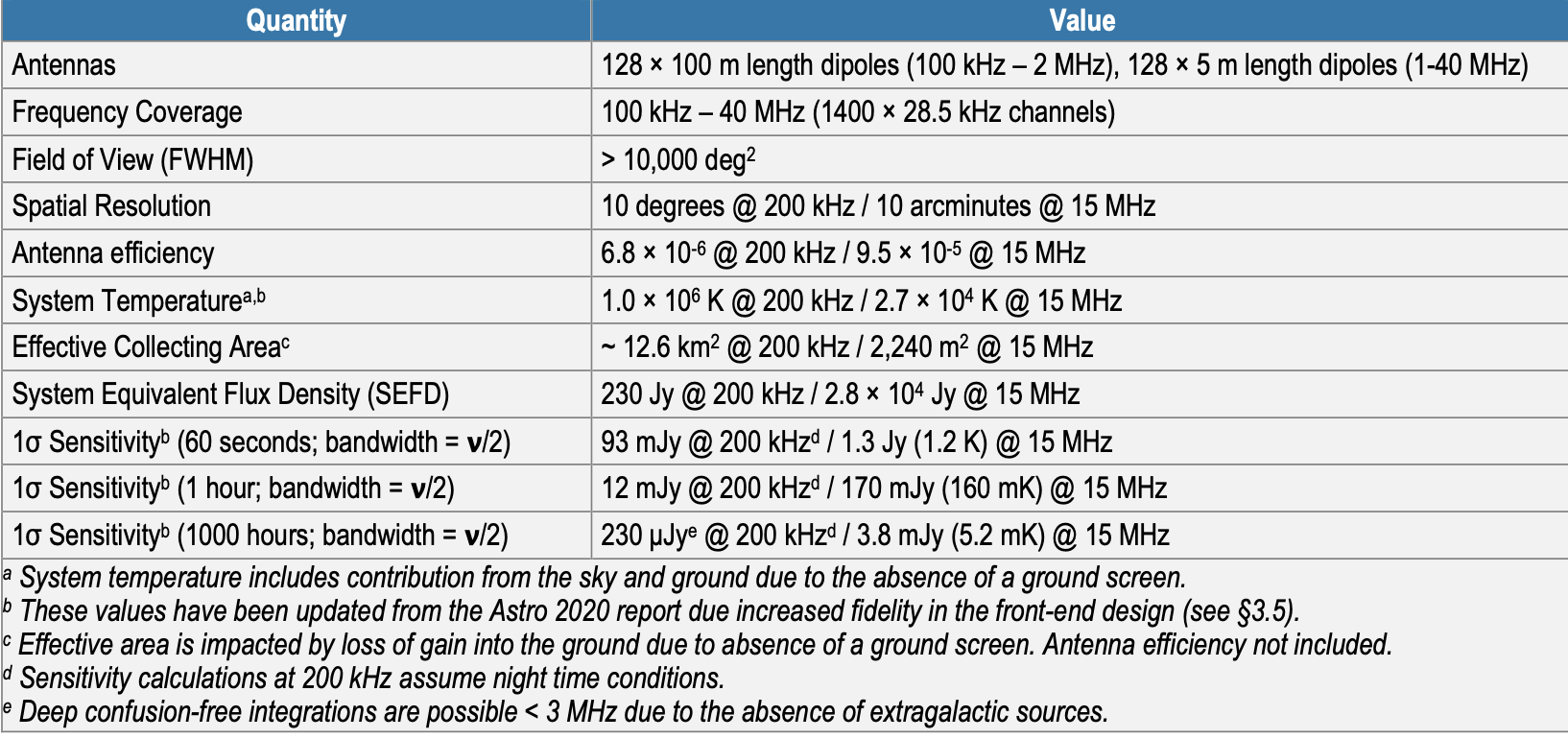 In this design, FARSIDE will have a central base station with 128 antenna nodes distributed along eight independent spokes. This asymmetric distribution is designed to improve imaging performance while simultaneously minimizing rover travel on the lunar surface during deployment. Tethers between the base station and the antenna nodes provides power, signal processing, and telecommunications (via a relay) back to Earth. (https://www.colorado.edu/project/lunar-farside/)2.3 	Lunar Crater Radio Telescope (LCRT)A concept under development is to deploy a wire-mesh parabolic surface in an existing lunar crater to create an extremely large filled aperture radio telescope. The LCRT will observe low frequency bands that are blocked by Earth’s ionosphere (6-30 MHz). To be sensitive to these long wavelengths, the LCRT will be built within a crater over 3 kilometres wide. The LCRT is similar in concept, but vastly larger, than the Arecibo 305 m and FAST telescopes built on Earth. The receiver is suspended by cables over a surface that will be entirely reflective to radio waves.2.4 	FarViewA concept under development, known as FarView, plans to deploy 100 000 low frequency dipole antennas over 200 km2. As described at https://www.nasa.gov/directorates/spacetech/niac/2023/FarView_Observatory/, the low frequency (5-40 MHz) antennas will be manufactured in situ by first extracting metals from the lunar regolith.2.5	Lunar Surface Electromagnetic Experiment (LuSEE)The LuSEE mission consists of two main components: the “Night” mission to the far side of the Moon, and the “Lite” program to the Lunar south pole. “Night” will focus on low frequency (below 50 MHz) radio astronomy and deploy and operate largely autonomously (standalone operations). The “Lite” mission will carry out research into the Lunar ionosphere, surface plasma physics and waves, DC electrostatic potentials, and dust impacts.LuSEE Night will deploy autonomously and consist of four 3-meter antennas in a cross-dipole configuration. This assembly will be on a rotating turntable, and the attached receivers and spectrometer will send data back to the Earth via the Lunar Path Finder satellite.Relationship to the Shielded Zone of the Moon (No. 22.22-22.25)The LuSEE Night mission, in particular, will make use of the radio-quiet conditions in the far side (Shielded Zone) of the Moon, as well as the ability for low-frequency radio waves to pass to the surface of the Moon relatively unhindered. On Earth, by contrast, such frequencies may be impacted by the ionosphere as well as other transmitted signals.Astronomical signals in frequencies below 50 MHz will be particularly useful for cosmological studies of the early universe, including signals shifted to lower frequencies by the expansion of the universe, originally emitted by neutral hydrogen at 1420.406 MHz.https://www.nasa.gov/feature/nasa-department-of-energy-join-forces-on-innovative-lunar-experimentStatusDeployment of the LuSEE Lite portion of the mission is anticipated to take place in late 2024, with the LuSEE Night portion tentatively targeted in 2025.2.6	The Dark Ages Polarimeter PathfindER (DAPPER)https://www.colorado.edu/project/dark-ages-polarimeter-pathfinder/3	Preferred locations for lunar radio astronomy{Editor’s note: Content .}3.1	The Shielded Zone of the Moon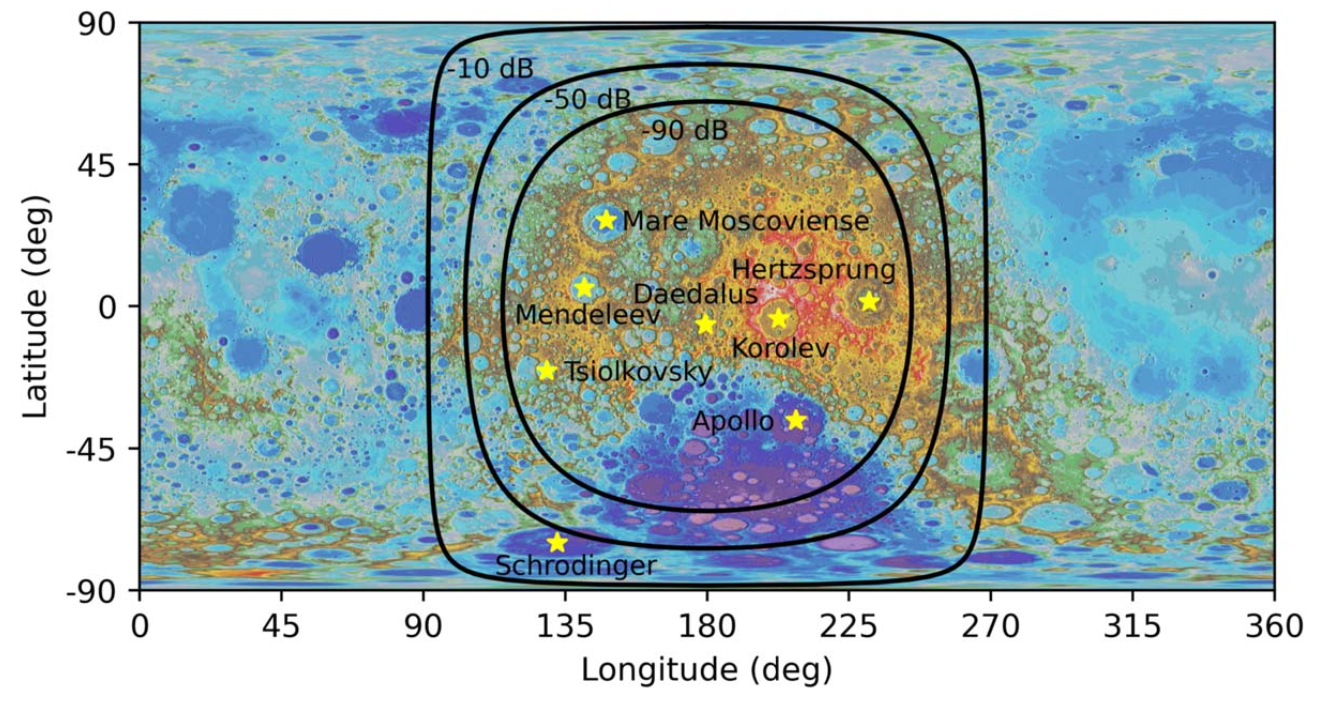 3.2	Lunar South Pole and other regions4	Frequency usage by RAS and operational mission support in the lunar environment{Editor’s note: Content .}4.1	4.2	Frequency bands used for operational mission support	Summary{Editor’s note: summary still to be written based on content submitted.}TBD.	Related ITU-R Recommendations/ReportsRecommendation ITU-R RA.314 – Preferred frequency bands for radio astronomical measurementsRecommendation ITU-R RA.479 – Protection of frequencies for radioastronomical measurements in the shielded zone of the Moon	Abbreviations/GlossaryEoR	Epoch of ReionizationFARSIDE	Farside Array for Radio Science Investigation of the Dark ages and ExoplanetsLCRT	Lunar Crater Radio TelescopeLuSEE	Lunar Surface Electromagnetic ExperimentRFI	Radio Frequency InterferenceROLSES	Radiowave Observations at the Lunar Surface of the photoElectron SheathRR	Radio RegulationsSZM	Shielded Zone of the Moon______________U.S. Radiocommunication SectorFact SheetU.S. Radiocommunication SectorFact SheetWorking Party: ITU-R WP 7DDocument No:  24USWP7D_10_NCRef. Question ITU-R 260/7Document 7D/244-E Annex 4Date: 01/31/2024Document Title: Updates to Working Document Towards a Preliminary Draft New Report: Radio Astronomy Facilities on the Moon RA.[SZM]Document Title: Updates to Working Document Towards a Preliminary Draft New Report: Radio Astronomy Facilities on the Moon RA.[SZM]Author(s)/Contributors(s):Liese van Zee, Indiana UniversitySarah Marie Bruno, Johns Hopkins UniversityJack O. Burns, University of Coloradolvanzee@indiana.edusbruno3@jhu.edujack.burns@colorado.eduPurpose/Objective:  To provide information about planned projects to build radio astronomy facilities on the Moon.Purpose/Objective:  To provide information about planned projects to build radio astronomy facilities on the Moon.Abstract: Following the adoption of the ITU-R Question 260/7 “Radio astronomy in the shielded zone of the Moon”, this new Report will summarize the currently planned projects/initiatives to build radio astronomy facilities on the Moon. This input contribution provides updates to the document currently attached to the Chairman’s Report (Annex 4). It reverts some of the changes implemented during the previous WP7D meeting to align more directly with the previous USA contribution. Some of the material inserted by others at the October 2023 WP7D meeting is split into a separate document, for separate consideration (WDPDN Report RA.[SZM-Freq]).Abstract: Following the adoption of the ITU-R Question 260/7 “Radio astronomy in the shielded zone of the Moon”, this new Report will summarize the currently planned projects/initiatives to build radio astronomy facilities on the Moon. This input contribution provides updates to the document currently attached to the Chairman’s Report (Annex 4). It reverts some of the changes implemented during the previous WP7D meeting to align more directly with the previous USA contribution. Some of the material inserted by others at the October 2023 WP7D meeting is split into a separate document, for separate consideration (WDPDN Report RA.[SZM-Freq]).Radiocommunication Study Groups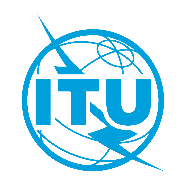 Received:	Subject: Document 7D/244-E Annex 4Document 7D/XXReceived:	Subject: Document 7D/244-E Annex 4Date 20xxReceived:	Subject: Document 7D/244-E Annex 4Original: EnglishUnited States of AmericaUnited States of AmericaUpdates to Working document towards a preliminary
draft new Report ITU-R RA.[SZM]Updates to Working document towards a preliminary
draft new Report ITU-R RA.[SZM]Radio astronomy facilities on the MoonRadio astronomy facilities on the Moon